                                                        Чертковский район              МУНИЦИПАЛЬНОЕ БЮДЖЕТНОЕ ОБЩЕОБРАЗОВАТЕЛЬНОЕ  УЧРЕЖДЕНИЕ                  ТАРАСОВО - МЕЛОВСКАЯ СРЕДНЯЯ ОБЩЕОБРАЗОВАТЕЛЬНАЯ ШКОЛА346026, Ростовская  область,  Чертковский район,  с. Тарасово – Меловское,  ул. им В.И.Ленина 1а                                                          TMelovskaya.sosh@mail.ru   тел.(86387)46-7-16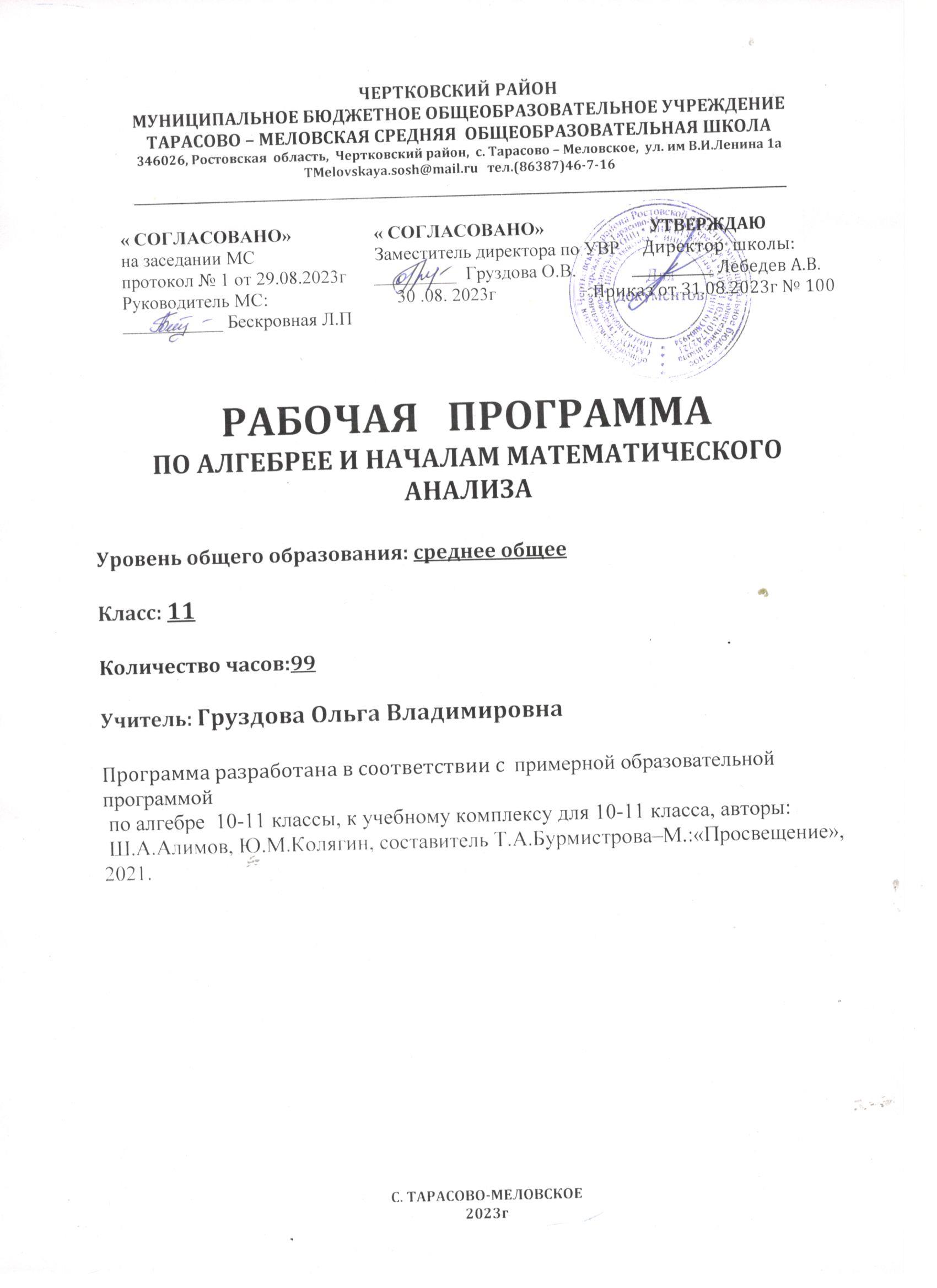 РАБОЧАЯ ПРОГРАММА(ID  537628)по математике                         Уровень общего образования:   начальное общее                        Класс:  1 , 3                         Количество часов: 1 класс- 131ч                                                           3 класс- 133ч                       Учитель: Бескровная Людмила Петровна    С.Тарасово - Меловское ‌​                                                          2023 г​‌ ‌​                                   ПОЯСНИТЕЛЬНАЯ ЗАПИСКАДанная рабочая программа составлена  в соответствии с :Федеральным законом от 29.12.2012 №273-ФЗ «Об образовании в Российской Федерации» ( статья 12. Образовательные программы, статья 28. Компетенция, права, обязанности и ответственность образовательного учреждения)приказом Минпросвещения России от 22.03.2021 № 115 «Об утверждении Порядка организации и осуществления образовательной деятельности по основным общеобразовательным программам – образовательным программам начального общего, основного общего и среднего общего образования;приказом Минпросвещения России от 31.05.2021 № 287 «Об утверждении федерального государственного образовательного стандарта основного общего образования» (далее – ФГОС ООО третьего поколения);приказом Минпросвещения России от 18.05.2023 № 370 «Об утверждении федеральной образовательной программы основного общего образования» (далее – ФОП ООО);календарным учебным графиком МБОУ Тарасово – Меловской СОШ  на 2023-2024 учебный год учебным планом МБОУ Тарасово – Меловской СОШ  на 2023-2024 учебный год; Федеральнным  перечнем учебников, утвержденным приказом Минпросвещения от 21.09.2022 № 858 (учебники, входившие в перечень, утв. Приказом Минпросвещения России от 28.12.2018 N 345, включенные в перечень, утв. Приказом Минпросвещения России от 20.05.2020 N 254 и включенные в перечень, утвержденный данным документом, используются до 25 сентября 2025 года.);программой воспитания МБОУ Тарасово – Меловской СОШПрограмма по математике на уровне начального общего образования составлена на основе требований к результатам освоения программы начального общего образования ФГОС НОО, а также ориентирована на целевые приоритеты духовно-нравственного развития, воспитания и социализации обучающихся, сформулированные в федеральной рабочей программе воспитания.На уровне начального общего образования изучение математики имеет особое значение в развитии обучающегося. Приобретённые им знания, опыт выполнения предметных и универсальных действий на математическом материале, первоначальное овладение математическим языком станут фундаментом обучения на уровне основного общего образования, а также будут востребованы в жизни. Программа по математике на уровне начального общего образования направлена на достижение следующих образовательных, развивающих целей, а также целей воспитания:освоение начальных математических знаний – понимание значения величин и способов их измерения, использование арифметических способов для разрешения сюжетных ситуаций, становление умения решать учебные и практические задачи средствами математики, работа с алгоритмами выполнения арифметических действий;формирование функциональной математической грамотности обучающегося, которая характеризуется наличием у него опыта решения учебно-познавательных и учебно-практических задач, построенных на понимании и применении математических отношений («часть – целое», «больше – меньше», «равно – неравно», «порядок»), смысла арифметических действий, зависимостей (работа, движение, продолжительность события);обеспечение математического развития обучающегося – способности к интеллектуальной деятельности, пространственного воображения, математической речи, формирование умения строить рассуждения, выбирать аргументацию, различать верные (истинные) и неверные (ложные) утверждения, вести поиск информации;становление учебно-познавательных мотивов, интереса к изучению и применению математики, важнейших качеств интеллектуальной деятельности: теоретического и пространственного мышления, воображения, математической речи, ориентировки в математических терминах и понятиях.В основе конструирования содержания и отбора планируемых результатов программы по математике лежат следующие ценности математики, коррелирующие со становлением личности обучающегося: понимание математических отношений выступает средством познания закономерностей существования окружающего мира, фактов, процессов и явлений, происходящих в природе и в обществе (например, хронология событий, протяжённость по времени, образование целого из частей, изменение формы, размера);математические представления о числах, величинах, геометрических фигурах являются условием целостного восприятия творений природы и человека (памятники архитектуры, сокровища искусства и культуры, объекты природы);владение математическим языком, элементами алгоритмического мышления позволяет обучающемуся совершенствовать коммуникативную деятельность (аргументировать свою точку зрения, строить логические цепочки рассуждений, опровергать или подтверждать истинность предположения).На уровне начального общего образования математические знания и умения применяются обучающимся при изучении других учебных предметов (количественные и пространственные характеристики, оценки, расчёты и прикидка, использование графических форм представления информации). Приобретённые обучающимся умения строить алгоритмы, выбирать рациональные способы устных и письменных арифметических вычислений, приёмы проверки правильности выполнения действий, а также различение, называние, изображение геометрических фигур, нахождение геометрических величин (длина, периметр, площадь) становятся показателями сформированной функциональной грамотности обучающегося и предпосылкой успешного дальнейшего обучения на уровне основного общего образования. Планируемые результаты освоения программы по математике, представленные по годам обучения, отражают, в первую очередь, предметные достижения обучающегося. Также они включают отдельные результаты в области становления личностных качеств и метапредметных действий и умений, которые могут быть достигнуты на этом этапе обучения.‌На изучение математики отводится 540 часов: в 1 классе – 132 часа (4 часа в неделю),   в 3 классе – 136 часов (4 часа в неделю),                                   СОДЕРЖАНИЕ ОБУЧЕНИЯОсновное содержание обучения в программе по математике представлено разделами: «Числа и величины», «Арифметические действия», «Текстовые задачи», «Пространственные отношения и геометрические фигуры», «Математическая информация».1 КЛАССЧисла и величиныЧисла от 1 до 9: различение, чтение, запись. Единица счёта. Десяток. Счёт предметов, запись результата цифрами. Число и цифра 0 при измерении, вычислении.Числа в пределах 20: чтение, запись, сравнение. Однозначные и двузначные числа. Увеличение (уменьшение) числа на несколько единиц. Длина и её измерение. Единицы длины и установление соотношения между ними: сантиметр, дециметр. Арифметические действияСложение и вычитание чисел в пределах 20. Названия компонентов действий, результатов действий сложения, вычитания. Вычитание как действие, обратное сложению. Текстовые задачиТекстовая задача: структурные элементы, составление текстовой задачи по образцу. Зависимость между данными и искомой величиной в текстовой задаче. Решение задач в одно действие.Пространственные отношения и геометрические фигурыРасположение предметов и объектов на плоскости, в пространстве, установление пространственных отношений: «слева – справа», «сверху – снизу», «между». Геометрические фигуры: распознавание круга, треугольника, прямоугольника, отрезка. Построение отрезка, квадрата, треугольника с помощью линейки на листе в клетку. Измерение длины отрезка в сантиметрах. Математическая информацияСбор данных об объекте по образцу. Характеристики объекта, группы объектов (количество, форма, размер). Группировка объектов по заданному признаку. Закономерность в ряду заданных объектов: её обнаружение, продолжение ряда. Верные (истинные) и неверные (ложные) предложения, составленные относительно заданного набора математических объектов.Чтение таблицы, содержащей не более 4 данных. Извлечение данного из строки или столбца, внесение одного-двух данных в таблицу. Чтение рисунка, схемы с одним-двумя числовыми данными (значениями данных величин). Двух-трёх шаговые инструкции, связанные с вычислением, измерением длины, изображением геометрической фигуры. Изучение математики в 1 классе способствует освоению на пропедевтическом уровне ряда универсальных учебных действий: познавательных универсальных учебных действий, коммуникативных универсальных учебных действий, регулятивных универсальных учебных действий, совместной деятельности. У обучающегося будут сформированы следующие базовые логические и исследовательские действия как часть познавательных универсальных учебных действий:наблюдать математические объекты (числа, величины) в окружающем мире;обнаруживать общее и различное в записи арифметических действий;наблюдать действие измерительных приборов;сравнивать два объекта, два числа;распределять объекты на группы по заданному основанию;копировать изученные фигуры, рисовать от руки по собственному замыслу;приводить примеры чисел, геометрических фигур;соблюдать последовательность при количественном и порядковом счёте. У обучающегося будут сформированы следующие информационные действия как часть познавательных универсальных учебных действий:понимать, что математические явления могут быть представлены с помощью различных средств: текст, числовая запись, таблица, рисунок, схема;читать таблицу, извлекать информацию, представленную в табличной форме. У обучающегося будут сформированы следующие действия общения как часть коммуникативных универсальных учебных действий:характеризовать (описывать) число, геометрическую фигуру, последовательность из нескольких чисел, записанных по порядку;комментировать ход сравнения двух объектов;описывать своими словами сюжетную ситуацию и математическое отношение величин (чисел), описывать положение предмета в пространстве;различать и использовать математические знаки;строить предложения относительно заданного набора объектов. У обучающегося будут сформированы следующие действия самоорганизации и самоконтроля как часть регулятивных универсальных учебных действий:принимать учебную задачу, удерживать её в процессе деятельности;действовать в соответствии с предложенным образцом, инструкцией;проявлять интерес к проверке результатов решения учебной задачи, с помощью учителя устанавливать причину возникшей ошибки и трудности;проверять правильность вычисления с помощью другого приёма выполнения действия. Совместная деятельность способствует формированию умений:участвовать в парной работе с математическим материалом, выполнять правила совместной деятельности: договариваться, считаться с мнением партнёра, спокойно и мирно разрешать конфликты.                                        3 КЛАССЧисла и величиныЧисла в пределах 1000: чтение, запись, сравнение, представление в виде суммы разрядных слагаемых. Равенства и неравенства: чтение, составление. Увеличение или уменьшение числа в несколько раз. Кратное сравнение чисел.Масса (единица массы – грамм), соотношение между килограммом и граммом, отношения «тяжелее – легче на…», «тяжелее – легче в…». Стоимость (единицы – рубль, копейка), установление отношения «дороже – дешевле на…», «дороже – дешевле в…». Соотношение «цена, количество, стоимость» в практической ситуации. Время (единица времени – секунда), установление отношения «быстрее – медленнее на…», «быстрее – медленнее в…». Соотношение «начало, окончание, продолжительность события» в практической ситуации. Длина (единицы длины – миллиметр, километр), соотношение между величинами в пределах тысячи. Сравнение объектов по длине.Площадь (единицы площади – квадратный метр, квадратный сантиметр, квадратный дециметр, квадратный метр). Сравнение объектов по площади.Арифметические действияУстные вычисления, сводимые к действиям в пределах 100 (табличное и внетабличное умножение, деление, действия с круглыми числами). Письменное сложение, вычитание чисел в пределах 1000. Действия с числами 0 и 1.Письменное умножение в столбик, письменное деление уголком. Письменное умножение, деление на однозначное число в пределах 100. Проверка результата вычисления (прикидка или оценка результата, обратное действие, применение алгоритма, использование калькулятора). Переместительное, сочетательное свойства сложения, умножения при вычислениях.Нахождение неизвестного компонента арифметического действия. Порядок действий в числовом выражении, значение числового выражения, содержащего несколько действий (со скобками или без скобок), с вычислениями в пределах 1000.Однородные величины: сложение и вычитание. Текстовые задачиРабота с текстовой задачей: анализ данных и отношений, представление на модели, планирование хода решения задачи, решение арифметическим способом. Задачи на понимание смысла арифметических действий (в том числе деления с остатком), отношений («больше – меньше на…», «больше – меньше в…»), зависимостей («купля-продажа», расчёт времени, количества), на сравнение (разностное, кратное). Запись решения задачи по действиям и с помощью числового выражения. Проверка решения и оценка полученного результата.Доля величины: половина, треть, четверть, пятая, десятая часть в практической ситуации. Сравнение долей одной величины. Задачи на нахождение доли величины. Пространственные отношения и геометрические фигурыКонструирование геометрических фигур (разбиение фигуры на части, составление фигуры из частей). Периметр многоугольника: измерение, вычисление, запись равенства. Измерение площади, запись результата измерения в квадратных сантиметрах. Вычисление площади прямоугольника (квадрата) с заданными сторонами, запись равенства. Изображение на клетчатой бумаге прямоугольника с заданным значением площади.Математическая информацияКлассификация объектов по двум признакам.Верные (истинные) и неверные (ложные) утверждения: конструирование, проверка. Логические рассуждения со связками «если …, то …», «поэтому», «значит».Извлечение и использование для выполнения заданий информации, представленной в таблицах с данными о реальных процессах и явлениях окружающего мира (например, расписание уроков, движения автобусов, поездов), внесение данных в таблицу, дополнение чертежа данными. Формализованное описание последовательности действий (инструкция, план, схема, алгоритм). Столбчатая диаграмма: чтение, использование данных для решения учебных и практических задач.Алгоритмы изучения материала, выполнения обучающих и тестовых заданий на доступных электронных средствах обучения (интерактивной доске, компьютере, других устройствах). Изучение математики в 3 классе способствует освоению ряда универсальных учебных действий: познавательных универсальных учебных действий, коммуникативных универсальных учебных действий, регулятивных универсальных учебных действий, совместной деятельности.У обучающегося будут сформированы следующие базовые логические и исследовательские действия как часть познавательных универсальных учебных действий:сравнивать математические объекты (числа, величины, геометрические фигуры);выбирать приём вычисления, выполнения действия;конструировать геометрические фигуры;классифицировать объекты (числа, величины, геометрические фигуры, текстовые задачи в одно действие) по выбранному признаку;прикидывать размеры фигуры, её элементов;понимать смысл зависимостей и математических отношений, описанных в задаче;различать и использовать разные приёмы и алгоритмы вычисления;выбирать метод решения (моделирование ситуации, перебор вариантов, использование алгоритма);соотносить начало, окончание, продолжительность события в практической ситуации;составлять ряд чисел (величин, геометрических фигур) по самостоятельно выбранному правилу;моделировать предложенную практическую ситуацию;устанавливать последовательность событий, действий сюжета текстовой задачи.У обучающегося будут сформированы следующие информационные действия как часть познавательных универсальных учебных действий:читать информацию, представленную в разных формах;извлекать и интерпретировать числовые данные, представленные в таблице, на диаграмме;заполнять таблицы сложения и умножения, дополнять данными чертёж;устанавливать соответствие между различными записями решения задачи;использовать дополнительную литературу (справочники, словари) для установления и проверки значения математического термина (понятия).У обучающегося будут сформированы следующие действия общения как часть коммуникативных универсальных учебных действий:использовать математическую терминологию для описания отношений и зависимостей;строить речевые высказывания для решения задач, составлять текстовую задачу;объяснять на примерах отношения «больше – меньше на…», «больше – меньше в…», «равно»;использовать математическую символику для составления числовых выражений;выбирать, осуществлять переход от одних единиц измерения величины к другим в соответствии с практической ситуацией;участвовать в обсуждении ошибок в ходе и результате выполнения вычисления.У обучающегося будут сформированы следующие действия самоорганизации и самоконтроля как часть регулятивных универсальных учебных действий:проверять ход и результат выполнения действия;вести поиск ошибок, характеризовать их и исправлять;формулировать ответ (вывод), подтверждать его объяснением, расчётами;выбирать и использовать различные приёмы прикидки и проверки правильности вычисления, проверять полноту и правильность заполнения таблиц сложения, умножения.У обучающегося будут сформированы следующие умения совместной деятельности:при работе в группе или в паре выполнять предложенные задания (находить разные решения, определять с помощью цифровых и аналоговых приборов, измерительных инструментов длину, массу, время);договариваться о распределении обязанностей в совместном труде, выполнять роли руководителя или подчинённого, сдержанно принимать замечания к своей работе;выполнять совместно прикидку и оценку результата выполнения общей работы.                            ПЛАНИРУЕМЫЕ РЕЗУЛЬТАТЫ ОСВОЕНИЯ                                    ЛИЧНОСТНЫЕ РЕЗУЛЬТАТЫЛичностные результаты освоения программы по математике на уровне начального общего образования достигаются в единстве учебной и воспитательной деятельности в соответствии с традиционными российскими социокультурными и духовно-нравственными ценностями, принятыми в обществе правилами и нормами поведения и способствуют процессам самопознания, самовоспитания и саморазвития, формирования внутренней позиции личности.В результате изучения математики на уровне начального общего образования у обучающегося будут сформированы следующие личностные результаты: осознавать необходимость изучения математики для адаптации к жизненным ситуациям, для развития общей культуры человека, способности мыслить, рассуждать, выдвигать предположения и доказывать или опровергать их;применять правила совместной деятельности со сверстниками, проявлять способность договариваться, лидировать, следовать указаниям, осознавать личную ответственность и объективно оценивать свой вклад в общий результат;осваивать навыки организации безопасного поведения в информационной среде;применять математику для решения практических задач в повседневной жизни, в том числе при оказании помощи одноклассникам, детям младшего возраста, взрослым и пожилым людям;работать в ситуациях, расширяющих опыт применения математических отношений в реальной жизни, повышающих интерес к интеллектуальному труду и уверенность в своих силах при решении поставленных задач, умение преодолевать трудности;оценивать практические и учебные ситуации с точки зрения возможности применения математики для рационального и эффективного решения учебных и жизненных проблем;характеризовать свои успехи в изучении математики, стремиться углублять свои математические знания и умения, намечать пути устранения трудностей;пользоваться разнообразными информационными средствами для решения предложенных и самостоятельно выбранных учебных проблем, задач.                       МЕТАПРЕДМЕТНЫЕ РЕЗУЛЬТАТЫПознавательные универсальные учебные действияБазовые логические действия:устанавливать связи и зависимости между математическими объектами («часть – целое», «причина – следствие», «протяжённость»);применять базовые логические универсальные действия: сравнение, анализ, классификация (группировка), обобщение;приобретать практические графические и измерительные навыки для успешного решения учебных и житейских задач;представлять текстовую задачу, её решение в виде модели, схемы, арифметической записи, текста в соответствии с предложенной учебной проблемой.Базовые исследовательские действия:проявлять способность ориентироваться в учебном материале разных разделов курса математики;понимать и адекватно использовать математическую терминологию: различать, характеризовать, использовать для решения учебных и практических задач;применять изученные методы познания (измерение, моделирование, перебор вариантов).Работа с информацией:находить и использовать для решения учебных задач текстовую, графическую информацию в разных источниках информационной среды;читать, интерпретировать графически представленную информацию (схему, таблицу, диаграмму, другую модель);представлять информацию в заданной форме (дополнять таблицу, текст), формулировать утверждение по образцу, в соответствии с требованиями учебной задачи;принимать правила, безопасно использовать предлагаемые электронные средства и источники информации.Коммуникативные универсальные учебные действияОбщение:конструировать утверждения, проверять их истинность;использовать текст задания для объяснения способа и хода решения математической задачи;комментировать процесс вычисления, построения, решения;объяснять полученный ответ с использованием изученной терминологии;в процессе диалогов по обсуждению изученного материала – задавать вопросы, высказывать суждения, оценивать выступления участников, приводить доказательства своей правоты, проявлять этику общения;создавать в соответствии с учебной задачей тексты разного вида – описание (например, геометрической фигуры), рассуждение (к примеру, при решении задачи), инструкция (например, измерение длины отрезка);ориентироваться в алгоритмах: воспроизводить, дополнять, исправлять деформированные;самостоятельно составлять тексты заданий, аналогичные типовым изученным.Регулятивные универсальные учебные действияСамоорганизация:планировать действия по решению учебной задачи для получения результата;планировать этапы предстоящей работы, определять последовательность учебных действий;выполнять правила безопасного использования электронных средств, предлагаемых в процессе обучения.Самоконтроль (рефлексия):осуществлять контроль процесса и результата своей деятельности;выбирать и при необходимости корректировать способы действий;находить ошибки в своей работе, устанавливать их причины, вести поиск путей преодоления ошибок;предвидеть возможность возникновения трудностей и ошибок, предусматривать способы их предупреждения (формулирование вопросов, обращение к учебнику, дополнительным средствам обучения, в том числе электронным);оценивать рациональность своих действий, давать им качественную характеристику.Совместная деятельность:участвовать в совместной деятельности: распределять работу между членами группы (например, в случае решения задач, требующих перебора большого количества вариантов, приведения примеров и контрпримеров), согласовывать мнения в ходе поиска доказательств, выбора рационального способа, анализа информации;осуществлять совместный контроль и оценку выполняемых действий, предвидеть возможность возникновения ошибок и трудностей, предусматривать пути их предупреждения.                        ПРЕДМЕТНЫЕ РЕЗУЛЬТАТЫК концу обучения в 1 классе у обучающегося будут сформированы следующие умения:читать, записывать, сравнивать, упорядочивать числа от 0 до 20;пересчитывать различные объекты, устанавливать порядковый номер объекта;находить числа, большее или меньшее данного числа на заданное число;выполнять арифметические действия сложения и вычитания в пределах 20 (устно и письменно) без перехода через десяток;называть и различать компоненты действий сложения (слагаемые, сумма) и вычитания (уменьшаемое, вычитаемое, разность);решать текстовые задачи в одно действие на сложение и вычитание: выделять условие и требование (вопрос);сравнивать объекты по длине, устанавливая между ними соотношение «длиннее – короче», «выше – ниже», «шире – уже»;измерять длину отрезка (в см), чертить отрезок заданной длины;различать число и цифру;распознавать геометрические фигуры: круг, треугольник, прямоугольник (квадрат), отрезок;устанавливать между объектами соотношения: «слева – справа», «спереди – сзади», «между»;распознавать верные (истинные) и неверные (ложные) утверждения относительно заданного набора объектов/предметов;группировать объекты по заданному признаку, находить и называть закономерности в ряду объектов повседневной жизни;различать строки и столбцы таблицы, вносить данное в таблицу, извлекать данное или данные из таблицы;сравнивать два объекта (числа, геометрические фигуры);распределять объекты на две группы по заданному основанию.К концу обучения в 3 классе у обучающегося будут сформированы следующие умения:читать, записывать, сравнивать, упорядочивать числа в пределах 1000;находить число большее или меньшее данного числа на заданное число, в заданное число раз (в пределах 1000);выполнять арифметические действия: сложение и вычитание (в пределах 100 – устно, в пределах 1000 – письменно), умножение и деление на однозначное число, деление с остатком (в пределах 100 – устно и письменно);выполнять действия умножение и деление с числами 0 и 1;устанавливать и соблюдать порядок действий при вычислении значения числового выражения (со скобками или без скобок), содержащего арифметические действия сложения, вычитания, умножения и деления;использовать при вычислениях переместительное и сочетательное свойства сложения;находить неизвестный компонент арифметического действия;использовать при выполнении практических заданий и решении задач единицы: длины (миллиметр, сантиметр, дециметр, метр, километр), массы (грамм, килограмм), времени (минута, час, секунда), стоимости (копейка, рубль);определять с помощью цифровых и аналоговых приборов, измерительных инструментов длину (массу, время), выполнять прикидку и оценку результата измерений, определять продолжительность события;сравнивать величины длины, площади, массы, времени, стоимости, устанавливая между ними соотношение «больше или меньше на или в»;называть, находить долю величины (половина, четверть);сравнивать величины, выраженные долями;использовать при решении задач и в практических ситуациях (покупка товара, определение времени, выполнение расчётов) соотношение между величинами; при решении задач выполнять сложение и вычитание однородных величин, умножение и деление величины на однозначное число;решать задачи в одно-два действия: представлять текст задачи, планировать ход решения, записывать решение и ответ, анализировать решение (искать другой способ решения), оценивать ответ (устанавливать его реалистичность, проверять вычисления);конструировать прямоугольник из данных фигур (квадратов), делить прямоугольник, многоугольник на заданные части;сравнивать фигуры по площади (наложение, сопоставление числовых значений);находить периметр прямоугольника (квадрата), площадь прямоугольника (квадрата);распознавать верные (истинные) и неверные (ложные) утверждения со словами: «все», «некоторые», «и», «каждый», «если…, то…»;формулировать утверждение (вывод), строить логические рассуждения (одно-двухшаговые), в том числе с использованием изученных связок;классифицировать объекты по одному-двум признакам;извлекать, использовать информацию, представленную на простейших диаграммах, в таблицах (например, расписание, режим работы), на предметах повседневной жизни (например, ярлык, этикетка), а также структурировать информацию: заполнять простейшие таблицы;составлять план выполнения учебного задания и следовать ему, выполнять действия по алгоритму;сравнивать математические объекты (находить общее, различное, уникальное);выбирать верное решение математической задачи.                                                      ТЕМАТИЧЕСКОЕ ПЛАНИРОВАНИЕ                                                                       1 КЛАСС  3 КЛАСС    ПОУРОЧНОЕ ПЛАНИРОВАНИЕ ДЛЯ ПЕДАГОГОВ, ИСПОЛЬЗУЮЩИХ УЧЕБНИК «МАТЕМАТИКА. 1-4 КЛАСС В 2 ЧАСТЯХ. М.И. МОРО И ДР.»  1 КЛАСС                             Поурочное планирование по математике 3 КЛАСС УЧЕБНО-МЕТОДИЧЕСКОЕ ОБЕСПЕЧЕНИЕ ОБРАЗОВАТЕЛЬНОГО ПРОЦЕССАОБЯЗАТЕЛЬНЫЕ УЧЕБНЫЕ МАТЕРИАЛЫ ДЛЯ УЧЕНИКАМатематика (в 2 частях), 1 класс /Моро М.И., Волкова С.И., Степанова С.В., Акционерное общество «Издательство «Просвещение»;Рабочая тетрадь ​‌‌​ Математика (в 2 частях), 3 класс /Моро М.И., Бантова М.А., Бельтюкова Г.В. и другие, Акционерное общество «Издательство «Просвещение»;МЕТОДИЧЕСКИЕ МАТЕРИАЛЫ ДЛЯ УЧИТЕЛЯ​‌‌​ Волкова С. И., Степанова С. В., Бантова М. А. и др. Математика. Методические рекомендации. 3 класс. Акционерное общество «Издательство «Просвещение»;ЦИФРОВЫЕ ОБРАЗОВАТЕЛЬНЫЕ РЕСУРСЫ И РЕСУРСЫ СЕТИ ИНТЕРНЕТhttp://nachalka.info Начальная школа.  http://interneturok.ru   Видеоуроки по основным предметам школьной программы.https://resh.edu.ru/Российская электронная школа.  https://uchi.ru​​‌‌​№ п/п Наименование разделов и тем программы Количество часовКоличество часовКоличество часовЭлектронные (цифровые) образовательные ресурсы № п/п Наименование разделов и тем программы Всего Контрольные работы Практические работы Электронные (цифровые) образовательные ресурсы Раздел 1. Числа и величиныРаздел 1. Числа и величиныРаздел 1. Числа и величиныРаздел 1. Числа и величиныРаздел 1. Числа и величиныРаздел 1. Числа и величины1.1Числа от 1 до 9 13  http://nachalka.info1.2Числа от 0 до 10 3  https://resh.edu.ru/1.3Числа от 11 до 20 4  http://nachalka.info1.4Длина. Измерение длины 7  http://interneturok.ruИтого по разделуИтого по разделу 27 Раздел 2. Арифметические действияРаздел 2. Арифметические действияРаздел 2. Арифметические действияРаздел 2. Арифметические действияРаздел 2. Арифметические действияРаздел 2. Арифметические действия2.1Сложение и вычитание в пределах 10 11  http://nachalka.info2.2Сложение и вычитание в пределах 20 29  https://resh.edu.ru/Итого по разделуИтого по разделу 40 Раздел 3. Текстовые задачиРаздел 3. Текстовые задачиРаздел 3. Текстовые задачиРаздел 3. Текстовые задачиРаздел 3. Текстовые задачиРаздел 3. Текстовые задачи3.1Текстовые задачи 16  http://nachalka.infoИтого по разделуИтого по разделу 16 Раздел 4. Пространственные отношения и геометрические фигурыРаздел 4. Пространственные отношения и геометрические фигурыРаздел 4. Пространственные отношения и геометрические фигурыРаздел 4. Пространственные отношения и геометрические фигурыРаздел 4. Пространственные отношения и геометрические фигурыРаздел 4. Пространственные отношения и геометрические фигуры4.1Пространственные отношения 3  http://interneturok.ru4.2Геометрические фигуры 17  http://nachalka.infoИтого по разделуИтого по разделу 20 Раздел 5. Математическая информацияРаздел 5. Математическая информацияРаздел 5. Математическая информацияРаздел 5. Математическая информацияРаздел 5. Математическая информацияРаздел 5. Математическая информация5.1Характеристика объекта, группы объектов 8  https://resh.edu.ru/5.2Таблицы 7  http://nachalka.infoИтого по разделуИтого по разделу 15 Повторение пройденного материалаПовторение пройденного материала 13  https://resh.edu.ru/ОБЩЕЕ КОЛИЧЕСТВО ЧАСОВ ПО ПРОГРАММЕОБЩЕЕ КОЛИЧЕСТВО ЧАСОВ ПО ПРОГРАММЕ 131 0  0 № п/п Наименование разделов и тем программы Количество часовКоличество часовКоличество часовЭлектронные (цифровые) образовательные ресурсы № п/п Наименование разделов и тем программы Всего Контрольные работы Практические работы Электронные (цифровые) образовательные ресурсы Раздел 1. Числа и величиныРаздел 1. Числа и величиныРаздел 1. Числа и величиныРаздел 1. Числа и величиныРаздел 1. Числа и величиныРаздел 1. Числа и величины1.1Числа 10  Библиотека ЦОК  1.2Величины 8  http://nachalka.infoИтого по разделуИтого по разделу 18 Раздел 2. Арифметические действияРаздел 2. Арифметические действияРаздел 2. Арифметические действияРаздел 2. Арифметические действияРаздел 2. Арифметические действияРаздел 2. Арифметические действия2.1Вычисления 40  http://nachalka.info2.2Числовые выражения 7     http://interneturok.ruИтого по разделуИтого по разделу 47 Раздел 3. Текстовые задачиРаздел 3. Текстовые задачиРаздел 3. Текстовые задачиРаздел 3. Текстовые задачиРаздел 3. Текстовые задачиРаздел 3. Текстовые задачи3.1Работа с текстовой задачей 12    https://resh.edu.ru/3.2Решение задач 11  http://nachalka.infoИтого по разделуИтого по разделу 23 Раздел 4. Пространственные отношения и геометрические фигурыРаздел 4. Пространственные отношения и геометрические фигурыРаздел 4. Пространственные отношения и геометрические фигурыРаздел 4. Пространственные отношения и геометрические фигурыРаздел 4. Пространственные отношения и геометрические фигурыРаздел 4. Пространственные отношения и геометрические фигуры4.1Геометрические фигуры 9  Библиотека ЦОК  4.2Геометрические величины 13    https://resh.edu.ru/Итого по разделуИтого по разделу 22 Раздел 5. Математическая информацияРаздел 5. Математическая информацияРаздел 5. Математическая информацияРаздел 5. Математическая информацияРаздел 5. Математическая информацияРаздел 5. Математическая информация5.1Математическая информация 15  Библиотека ЦОК  Итого по разделуИтого по разделу 15 Повторение пройденного материалаПовторение пройденного материала 4  1 http://nachalka.info Итоговый контроль (контрольные и проверочные работы)Итоговый контроль (контрольные и проверочные работы) 7  7  Библиотека ЦОК  ОБЩЕЕ КОЛИЧЕСТВО ЧАСОВ ПО ПРОГРАММЕОБЩЕЕ КОЛИЧЕСТВО ЧАСОВ ПО ПРОГРАММЕ 133  7  1 № п/п Тема урока Количество часовКоличество часовКоличество часовДата изучения Электронные цифровые образовательные ресурсы № п/п Тема урока Всего Контрольные работы Практические работы Дата изучения Электронные цифровые образовательные ресурсы 1Количественный счёт. Один, два, три… 1 1.09http://nachalka.info2Порядковый счёт. Первый, второй, третий… 1 4.09http://nachalka.info3Расположение предметов и объектов на плоскости, в пространстве: слева/справа, сверху/снизу;   1 5.09https://resh.edu.ru/4Сравнение по количеству: столько же, сколько. Столько же. Больше. Меньше 1 6.09http://nachalka.info5Сравнение по количеству: больше, меньше. Столько же. Больше. Меньше 1 8.09http://interneturok.ru6Характеристики объекта, группы объектов (количество, форма, размер, запись) 1 11.09https://resh.edu.ru/7Расположение предметов и объектов на плоскости, в пространстве: установление пространственных отношений. Вверху. Внизу, слева. Справа. Что узнали. Чему научились 1 12.09http://nachalka.info8Различение, чтение чисел. Число и цифра 1 1 13.09http://interneturok.ru9Число и количество. Число и цифра 2 1 15.09http://nachalka.info10Сравнение чисел, упорядочение чисел. Число и цифра 3 1 18.09https://resh.edu.ru/11Увеличение числа на одну или несколько единиц. Знаки действий 1 19.09http://interneturok.ru12Уменьшение числа на одну или несколько единиц. Знаки действий 1 20.09http://nachalka.info13Многоугольники: различение, сравнение, изображение от руки на листе в клетку. Число и цифра 4 1 22.09https://resh.edu.ru/14Длина. Сравнение по длине: длиннее, короче, одинаковые по длине 1 25.09http://interneturok.ru15Состав числа. Запись чисел в заданном порядке. Число и цифра 5 1 26.09http://nachalka.info16Конструирование целого из частей (чисел, геометрических фигур) 1 27.09https://resh.edu.ru/17Чтение таблицы (содержащей не более четырёх данных) 1 29.09http://interneturok.ru18Распознавание геометрических фигур: точка, отрезок и др. Точка. Кривая линия. Прямая линия. Отрезок. Луч 1 2.10http://nachalka.info19Изображение геометрических фигур с помощью линейки на листе в клетку 1 3.10http://interneturok.ru20Сбор данных об объекте по образцу; выбор объекта по описанию 1 4.10http://nachalka.info21Запись результата сравнения: больше, меньше, столько же (равно). Знаки сравнения 1 6.10https://resh.edu.ru/22Сравнение без измерения: выше — ниже, шире — уже, длиннее — короче 1 9.10http://interneturok.ru23Сравнение геометрических фигур: общее, различное. Многоугольник. Круг 1 10.10http://nachalka.info24Расположение, описание расположения геометрических фигур на плоскости. Число и цифра 6 1 11.10https://resh.edu.ru/25Увеличение, уменьшение числа на одну или несколько единиц. Числа 6 и 7. Цифра 7 1 13.10http://nachalka.info26Число как результат счета. Состав числа. Числа 8 и 9. Цифра 8 1 16.10http://interneturok.ru27Число как результат измерения. Чиисла 8 и 9. Цифра 9 1 17.10https://resh.edu.ru/28Число и цифра 0 1 18.10http://interneturok.ru29Число 10 1 20.10http://nachalka.info30Закономерность в ряду заданных объектов: её обнаружение, продолжение ряда 1 23.10http://interneturok.ru31Обобщение. Состав чисел в пределах 10 1 24.10http://nachalka.info32Единицы длины: сантиметр. Сантиметр 1 25.10http://interneturok.ru33Измерение длины отрезка. Сантиметр 1 7.11https://resh.edu.ru/34Чтение рисунка, схемы с 1—2 числовыми данными (значениями данных величин) 1 8.11http://nachalka.info35Измерение длины с помощью линейки. Сантиметр 1 10.11http://interneturok.ru36Верные (истинные) и неверные (ложные) предложения, составленные относительно заданного набора математических объектов 1 13.11http://nachalka.info37Числа от 1 до 10. Повторение 1 14.11http://nachalka.info38Действие сложения. Компоненты действия, запись равенства. Вычисления вида □ + 1, □ - 1 1 15.11https://resh.edu.ru/39Сложение в пределах 10. Применение в практических ситуациях. Вычисления вида □ + 1, □ - 1 1 17.11http://interneturok.ru40Запись результата увеличения на несколько единиц. □ + 1 + 1, □ - 1 - 1 1 20.11http://nachalka.info41Дополнение до 10. Запись действия 1 21.11https://resh.edu.ru/42Текстовая задача: структурные элементы. Дополнение текста до задачи.   1 22.11http://interneturok.ru43Текстовая задача: структурные элементы, составление текстовой задачи по образцу.   1 24.11http://nachalka.info44Текстовая сюжетная задача в одно действие: запись решения, ответа задачи. Модели задач: краткая запись, рисунок, схема 1 27.11https://resh.edu.ru/45Текстовая сюжетная задача в одно действие: запись решения, ответа задачи. Задачи на увеличение числа на несколько единиц 1 28.11http://interneturok.ru46Составление задачи по краткой записи, рисунку, схеме 1 29.11http://nachalka.info47Изображение геометрических фигур с помощью линейки на листе в клетку. Изображение ломаной 1 1.12https://resh.edu.ru/48Таблица сложения чисел (в пределах 10) 1 4.12http://interneturok.ru49Текстовая сюжетная задача в одно действие: запись решения, ответа задачи. Задачи на нахождение суммы 1 5.12http://nachalka.info50Текстовая сюжетная задача в одно действие. Выбор и объяснение верного решения задачи 1 6.12http://interneturok.ru51Обобщение по теме «Решение текстовых задач» 1 8.12https://resh.edu.ru/52Сравнение длин отрезков 1 11.12http://interneturok.ru53Сравнение по длине, проверка результата сравнения измерением 1 12.12http://nachalka.info54Группировка объектов по заданному признаку 1 13.12https://resh.edu.ru/55Свойства группы объектов, группировка по самостоятельно установленному свойству 1 15.12http://interneturok.ru56Расположение предметов и объектов на плоскости, в пространстве: слева/справа, сверху/снизу, между;   1 18.12http://nachalka.info57Геометрические фигуры: распознавание круга, треугольника, четырехугольника. Распознавание треугольников на чертеже 1 19.12https://resh.edu.ru/58Геометрические фигуры: распознавание круга, треугольника, четырёхугольника.   1 20.12http://interneturok.ru59Построение отрезка заданной длины 1 22.12http://nachalka.info60Многоугольники: различение, сравнение, изображение от руки на листе в клетку. Прямоугольник. Квадрат 1 25.12https://resh.edu.ru/61Обобщение по теме «Пространственные отношения и геометрические фигуры» 1 26.12http://interneturok.ru62Сравнение двух объектов (чисел, величин, геометрических фигур, задач) 1 27.12http://nachalka.info63Действие вычитания. Компоненты действия, запись равенства 1 29.12https://resh.edu.ru/64Вычитание в пределах 10. Применение в практических ситуациях. Вычитание вида 6 - □, 7 - □ 1 9.01http://interneturok.ru65Сложение и вычитание в пределах 10 1 10.01https://resh.edu.ru/66Запись результата вычитания нескольких единиц. Вычитание вида 8 - □, 9 - □ 1 12.01http://interneturok.ru67Выбор и запись арифметического действия в практической ситуации 1 15.01http://nachalka.info68Устное сложение и вычитание в пределах 10. Что узнали. Чему научились 1 16.01https://resh.edu.ru/69Текстовая сюжетная задача в одно действие: запись решения, ответа задачи. Задачи на уменьшение числа на несколько единиц 1 17.01http://interneturok.ru70Текстовая сюжетная задача в одно действие: запись решения, ответа задачи. Задачи на разностное сравнение 1 19.01http://nachalka.info71Зависимость между данными и искомой величиной в текстовой задаче. Литр 1 22.01https://resh.edu.ru/72Перестановка слагаемых при сложении чисел 1 23.01http://nachalka.info73Переместительное свойство сложения и его применение для вычислений 1 24.01https://resh.edu.ru/74Извлечение данного из строки, столбца таблицы 1 26.01http://interneturok.ru75Выполнение 1—3-шаговых инструкций, связанных с вычислениями 1 29.01http://nachalka.info76Обобщение. Сложение и вычитание в пределах 10. Что узнали. Чему научились 1 30.01https://resh.edu.ru/77Текстовая сюжетная задача в одно действие: запись решения, ответа задачи. Задачи на увеличение и уменьшение числа на несколько единиц 1 31.01http://interneturok.ru78Геометрические фигуры: квадрат. Прямоугольник. Квадрат 1 2.02http://nachalka.info79Геометрические фигуры: прямоугольник. Прямоугольник. Квадрат 1 5.02https://resh.edu.ru/80Выбор и запись арифметического действия для получения ответа на вопрос 1 6.02http://interneturok.ru81Комментирование хода увеличения, уменьшения числа до заданного; запись действия 1 7.02http://nachalka.info82Компоненты действия сложения. Нахождение неизвестного компонента 1 9.02https://resh.edu.ru/83Решение задач на увеличение, уменьшение длины 1 19.02http://interneturok.ru84Увеличение, уменьшение длины отрезка. Построение, запись действия 1 20.02https://resh.edu.ru/85Построение квадрата 1 21.02http://nachalka.info86Текстовая сюжетная задача в одно действие: запись решения, ответа задачи. Задачи на нахождение неизвестного уменьшаемого 1 22.02http://interneturok.ru87Текстовая сюжетная задача в одно действие: запись решения, ответа задачи. Задачи на нахождение неизвестного вычитаемого 1 26.02http://nachalka.info88Вычитание как действие, обратное сложению 1 27.02https://resh.edu.ru/89Сравнение без измерения: старше — моложе, тяжелее — легче. Килограмм 1 28.02http://interneturok.ru90Выполнение 1—3-шаговых инструкций, связанных с измерением длины 1 1.03http://nachalka.info91Внесение одного-двух данных в таблицу 1 4.03http://interneturok.ru92Компоненты действия вычитания. Нахождение неизвестного компонента 1 5.03http://nachalka.info93Числа от 1 до 10. Сложение и вычитание. Повторение. Что узнали. Чему научились 1 6.03http://interneturok.ru94Задачи на нахождение суммы и остатка. Повторение, что узнали. Чему научились 1 11.03https://resh.edu.ru/95Задачи на увеличение (уменьшение) числа на несколько единиц. Повторение. Что узнали. Чему научились 1 12.03http://nachalka.info96Числа от 11 до 20. Десятичный принцип записи чисел. Нумерация 1 13.03http://interneturok.ru97Порядок следования чисел от 11 до 20. Сравнение и упорядочение чисел 1 15.03http://nachalka.info98Однозначные и двузначные числа 1 18.03https://resh.edu.ru/99Единицы длины: сантиметр, дециметр; установление соотношения между ними. Дециметр 1 19.03http://nachalka.info100Измерение длины отрезка в разных единицах (сантиметры, дециметры) 1 20.03https://resh.edu.ru/101Сложение в пределах 20 без перехода через десяток. Вычисления вида 10 + 7. 17 - 7. 17 - 10 1 22.03http://interneturok.ru102Вычитание в пределах 20 без перехода через десяток. Вычисления вида 10 + 7. 17 - 7. 17 - 10 1 1.04https://resh.edu.ru/103Десяток. Счёт десятками 1 2.04http://nachalka.info104Сложение и вычитание в пределах 20 без перехода через десяток. Что узнали. Чему научились 1 3.04http://interneturok.ru105Составление и чтение числового выражения, содержащего 1-2 действия 1 5.04https://resh.edu.ru/106Обобщение. Числа от 1 до 20: различение, чтение, запись. Что узнали. Чему научились 1 8.04http://nachalka.info107Сложение и вычитание с числом 0 1 9.04http://interneturok.ru108Задачи на разностное сравнение. Повторение 1 10.04https://resh.edu.ru/109Переход через десяток при сложении. Представление на модели и запись действия. Табличное сложение 1 12.04http://interneturok.ru110Переход через десяток при вычитании. Представление на модели и запись действия 1 15.04http://nachalka.info111Сложение в пределах 15. Сложение вида □ + 2, □ + 3. Сложение вида □ + 4. Сложение вида □ + 5. Сложение вида □ + 6 1 16.04https://resh.edu.ru/112Вычитание в пределах 15. Табличное вычитание. Вычитание вида 11 - □. Вычитание вида 12 - □. Вычитание вида 13 - □. Вычитание вида 14 - □. Вычитание вида 15 - □ 1 17.04http://nachalka.info113Сложение и вычитание в пределах 15. Что узнали. Чему научились 1 19.04https://resh.edu.ru/114Сложение и вычитание чисел в пределах 20. Сложение однозначных чисел с переходом через десяток. Что узнали. Чему научились 1 22.04http://nachalka.info115Таблица сложения. Применение таблицы для сложения и вычитания чисел в пределах 20 1 23.04https://resh.edu.ru/116Сложение в пределах 20. Что узнали. Чему научились 1 24.04http://interneturok.ru117Вычитание в пределах 20. Что узнали. Чему научились 1 26.04http://interneturok.ru118Сложение и вычитание в пределах 20 с комментированием хода выполнения действия 1 29.04http://nachalka.info119Счёт по 2, по 3, по 5. Сложение одинаковых слагаемых 1 30.04https://resh.edu.ru/120Обобщение. Состав чисел в пределах 20. Что узнали. Чему научились в 1 классе 1 3.05http://interneturok.ru121Обобщение. Сложение и вычитание в пределах 20 без перехода через десяток. Что узнали. Чему научились в 1 классе 1 6.05http://nachalka.info122Обобщение. Комментирование сложения и вычитания с переходом через десяток. Что узнали. Чему научились в 1 классе 1 7.05https://resh.edu.ru/123Обобщение по теме «Числа от 1 до 20. Сложение и вычитание». Что узнали. Чему научились в 1 классе 1 8.05http://nachalka.info124Числа от 11 до 20. Повторение. Что узнали. Чему научились в 1 классе 1 13.05125Единица длины: сантиметр, дециметр. Повторение. Что узнали. Чему научились в 1 классе 1 14.05http://nachalka.info126Числа от 1 до 20. Сложение с переходом через десяток. Повторение. Что узнали. Чему научились в 1 классе 1 15.05https://resh.edu.ru/127Числа от 1 до 20. Вычитание с переходом через десяток. Повторение. Что узнали. Чему научились в 1 классе 1 17.05http://interneturok.ru128Числа от 1 до 20. Повторение. Что узнали. Чему научились в 1 классе 1 20.05http://nachalka.info129Нахождение неизвестного компонента: действия сложения, вычитания. Повторение. Что узнали. Чему научились в 1 классе 1 21.05https://resh.edu.ru/130Измерение длины отрезка. Повторение. Что узнали. Чему научились в 1 классе 1 22.05https://resh.edu.ru/131Сравнение, группировка, закономерности, высказывания. Повторение. Что узнали. Чему научились в 1 классе 1 24.05http://nachalka.infoОБЩЕЕ КОЛИЧЕСТВО ЧАСОВ ПО ПРОГРАММЕОБЩЕЕ КОЛИЧЕСТВО ЧАСОВ ПО ПРОГРАММЕ 131  0  0 № п/п Тема урока Количество часовКоличество часовКоличество часовДата изучения Электронные цифровые образовательные ресурсы № п/п Тема урока Всего Контрольные работы Практические работы Дата изучения Электронные цифровые образовательные ресурсы 1Устные вычисления, сводимые к действиям в пределах 100 1 1.09Библиотека ЦОК https://m.edsoo.ru/c4e0a58e2Сложение и вычитание однородных величин 1 4.09Библиотека ЦОК https://m.edsoo.ru/c4e0f2003Взаимосвязь арифметических действий: сложения и вычитания, умножения и деления 1 5.09 https://resh.edu.ru/4Увеличение и уменьшение числа на несколько единиц, в несколько раз 1 6.09Библиотека ЦОК https://m.edsoo.ru/c4e0896e5Неизвестный компонент арифметического действия: различение, называние, комментирование процесса нахождения 1 8.09Библиотека ЦОК https://m.edsoo.ru/c4e0f3d66Нахождение неизвестного компонента арифметического действия сложения (вычитания) 1 11.09Библиотека ЦОК https://m.edsoo.ru/c4e0ee407Изображение фигур – отрезка, прямоугольника, квадрата – с заданными измерениями; обозначение фигур буквами 1 12.09http://nachalka.info8  Решение задач на нахождение четвёртого пропорционального 1 15.09Библиотека ЦОК https://m.edsoo.ru/c4e105889Таблицы с данными о реальных процессах и явлениях; внесение данных в таблицу 1 18.09Библиотека ЦОК https://m.edsoo.ru/c4e15ec010Входная контрольная работа.19.09https://resh.edu.ru/11Решение задач с геометрическим содержанием 1 20.09Библиотека ЦОК https://m.edsoo.ru/c4e1706812Логические рассуждения (одно-двухшаговые) со связками «если …, то …», «поэтому», «значит», «все», «и», «некоторые», «каждый» 1 22.09Библиотека ЦОК https://m.edsoo.ru/c4e15cea13Устные вычисления: переместительное свойство умножения 1 25.09Библиотека ЦОК https://m.edsoo.ru/c4e0ea0814Переместительное свойство умножения 1 26.09http://nachalka.info15Задачи на применение смысла арифметических действий сложения, умножения 1 27.09Библиотека ЦОК https://m.edsoo.ru/c4e10ed416Таблица умножения и деления 1 29.09https://resh.edu.ru/17Умножение и деление в пределах 100: приемы устных вычислений 1 2.10Библиотека ЦОК https://m.edsoo.ru/c4e0a3cc18Сочетательное свойство умножения 1 3.10http://interneturok.ru 19Нахождение периметра многоугольника 1 4.10Библиотека ЦОК https://m.edsoo.ru/c4e1338c20Задачи на применение смысла арифметических действий вычитания, деления 1 6.10Библиотека ЦОК https://m.edsoo.ru/c4e1158c21Соотношение «цена, количество, стоимость» в практической ситуации 1 9.10Библиотека ЦОК https://m.edsoo.ru/c4e0944a22Задачи применение зависимости "цена-количество-стоимость" 1 10.10Библиотека ЦОК https://m.edsoo.ru/c4e1170823Задачи на движение одного объекта. Связь между величинами: масса одного предмета, количество предметов, масса всех предметов 1 11.10https://resh.edu.ru/24Порядок действий в числовом выражении (со скобками) 1 13.10Библиотека ЦОК https://m.edsoo.ru/c4e0f03425Порядок действий в числовом выражении (без скобок) 1 16.10http://nachalka.info26Задачи на расчет скорости, времени или пройденного пути при движении одного объекта.   1 17.10https://resh.edu.ru/27Контрольная работа №1 1  1 18.10http://nachalka.info28Равенства и неравенства с числами: чтение, составление 1 20.10Библиотека ЦОК https://m.edsoo.ru/c4e0865829Умножение и деление в пределах 100: таблица умножения и деления 1 23.0https://resh.edu.ru/30Умножение и деление с числом 6 1 24.10Библиотека ЦОК https://m.edsoo.ru/c4e0ade031Задачи на понимание отношений больше или меньше на… 1 25.10https://resh.edu.ru/32Задачи на разностное сравнение 1 7.11Библиотека ЦОК https://m.edsoo.ru/c4e11d0233Задачи на кратное сравнение 1 8.11Библиотека ЦОК https://m.edsoo.ru/c4e11f3c34Задачи на понимание отношений больше или меньше в… 1 10.11https://resh.edu.ru/35Столбчатая диаграмма: чтение 1 13.11Библиотека ЦОК https://m.edsoo.ru/c4e173e236Столбчатая диаграмма: использование данных для решения учебных и практических задач 1 14.11Библиотека ЦОК https://m.edsoo.ru/c4e175ae37Сравнение математических объектов (общее, различное, уникальное/специфичное) 1 15.11http://nachalka.info38Выбор формы представления информации. Линейные диаграммы 1 17.11https://resh.edu.ru/39Умножение и деление с числом 7 1 20.11Библиотека ЦОК https://m.edsoo.ru/c4e0afb640Верные (истинные) и неверные (ложные) утверждения: конструирование, проверка 1 21.11Библиотека ЦОК https://m.edsoo.ru/c4e15b1441Свойства чисел. Математические игры с числами 1 22.11http://nachalka.info42Кратное сравнение чисел 1 24.11Библиотека ЦОК https://m.edsoo.ru/c4e08cc043Равенства и неравенства: установление истинности (верное/неверное) 1 27.11http://interneturok.ru 44Единицы площади – квадратный метр, квадратный сантиметр, квадратный дециметр 1 28.11Библиотека ЦОК https://m.edsoo.ru/c4e09e4a45Площадь прямоугольника, квадрата 1 29.11Библиотека ЦОК https://m.edsoo.ru/c4e13bca46Изображение на клетчатой бумаге прямоугольника с заданным значением площади. Сравнение площадей фигур с помощью наложения 1 1.12Библиотека ЦОК https://m.edsoo.ru/c4e139fe47Конструирование геометрических фигур (разбиение фигуры на части, составление фигуры из частей) 1 4.12 https://resh.edu.ru/48Конструирование многоугольника из данных фигур, деление многоугольника на части 1 5.12Библиотека ЦОК https://m.edsoo.ru/c4e129e649Периметр и площадь прямоугольника: общее и различное 1 6.12http://nachalka.info50Площадь и приемы её нахождения 1 8.12Библиотека ЦОК https://m.edsoo.ru/c4e13f6c51Нахождение площади прямоугольника, квадрата 1 11.12 https://resh.edu.ru/52Алгоритмы (правила) нахождения периметра и площади 1 12.12Библиотека ЦОК https://m.edsoo.ru/c4e13daa53Умножение и деление с числом 8 1 13.12 http://interneturok.ru54Таблица умножения: анализ, формулирование закономерностей 1 15.12Библиотека ЦОК https://m.edsoo.ru/c4e0b4de55Умножение и деление с числом 9 1 18.12Библиотека ЦОК https://m.edsoo.ru/c4e0b35856Контрольная работа №2 1  1 19.12https://resh.edu.ru/57Планирование хода решения задачи арифметическим способом. Решение задач изученных видов 1 20.12Библиотека ЦОК https://m.edsoo.ru/c4e1664058Конструирование прямоугольника из данных фигур, деление прямоугольника на части 1 22.12Библиотека ЦОК https://m.edsoo.ru/c4e12df659Переход от одних единиц площади к другим 1 25.12http://nachalka.info60Задачи на работу (производительность труда) одного объекта 1 26.12Библиотека ЦОК https://m.edsoo.ru/c4e1188461Задачи на расчет производительности труда, времени или объема выполненной работы 1 27.12Библиотека ЦОК https://m.edsoo.ru/c4e11a0062Применение переместительного, сочетательного свойства при умножении 1 29.12http://interneturok.ru 63Проверка правильности нахождения периметра, площади прямоугольника 1 9.01Библиотека ЦОК https://m.edsoo.ru/c4e18d3c64Нахождение площади в заданных единицах 1 10.01Библиотека ЦОК https://m.edsoo.ru/c4e1414265Арифметические действия с числом 1 1 12.01 http://interneturok.ru66Умножение и деление в пределах 100: внетабличное выполнение действий 1 15.01Библиотека ЦОК https://m.edsoo.ru/c4e0b67867Арифметические действия с числом 0 1 16.01Библиотека ЦОК https://m.edsoo.ru/c4e0cfc868Нахождение площади фигуры, составленной из прямоугольников (квадратов) 1 17.01Библиотека ЦОК https://m.edsoo.ru/c4e148e069Оценка решения задачи на достоверность и логичность 1 19.01Библиотека ЦОК https://m.edsoo.ru/c4e1226670Вычисления с числами 0 и 1. Деление нуля на число 1 22.01 http://interneturok.ru71Задачи на нахождение доли величины 1 23.01Библиотека ЦОК https://m.edsoo.ru/c4e1240072Доля величины: сравнение долей одной величины 1 24.01Библиотека ЦОК https://m.edsoo.ru/c4e1258673Доля величины: половина, четверть в практической ситуации, сравнение величин, выраженных долями 1 26.01Библиотека ЦОК https://m.edsoo.ru/c4e0a1f674Алгоритмы (правила) построения геометрических фигур. Правила построения окружности и круга 1 29.01http://nachalka.info75Время (единица времени — секунда); установление отношения «быстрее/ медленнее на/в». Определение с помощью цифровых и аналоговых приборов, измерительных инструментов времени; прикидка и оценка результата измерений 1 30.01Библиотека ЦОК https://m.edsoo.ru/c4e095bc76Время (единица времени — секунда); соотношение «начало, окончание, продолжительность события» в практической ситуации 1 31.01Библиотека ЦОК https://m.edsoo.ru/c4e0974c77Расчёт времени. Соотношение «начало, окончание, продолжительность события» в практической ситуации 1 2.02http://interneturok.ru 78Соотношение «больше/ меньше на/в» в ситуации сравнения предметов и объектов на основе измерения величин 1 5.02Библиотека ЦОК https://m.edsoo.ru/c4e0a02079Контрольная работа №3 1  1 6.02http://nachalka.info80Устное умножение суммы на число 1 7.02Библиотека ЦОК https://m.edsoo.ru/c4e0baf681Умножение и деление двузначного числа на однозначное число 1 9.02http://nachalka.info82Внетабличное устное умножение и деление в пределах 100 1 12.02https://resh.edu.ru/83Приемы умножения двузначного числа на однозначное число 1 13.02Библиотека ЦОК https://m.edsoo.ru/c4e0bcc284Выбор верного решения задачи 1 14.02Библиотека ЦОК https://m.edsoo.ru/c4e10d4e85Разные способы решения задачи 1 16.02http://nachalka.info86Деление суммы на число 1 19.02https://resh.edu.ru/87Разные приемы записи решения задачи 1 20.02Библиотека ЦОК https://m.edsoo.ru/c4e120e088Нахождение неизвестного компонента арифметического действия умножения (деления) 1 21.02 http://interneturok.ru89Устное деление двузначного числа на двузначное 1 26.02Библиотека ЦОК https://m.edsoo.ru/c4e0b8ee90Проверка результата вычисления: обратное действие, применение алгоритма, оценка достоверности результата 1 27.02Библиотека ЦОК https://m.edsoo.ru/c4e0e63491Деление на однозначное число в пределах 100 1 28.02https://resh.edu.ru/92Применение устных приёмов вычисления для решения практических задач 1 1.03Библиотека ЦОК https://m.edsoo.ru/c4e0be8e93Контрольная работа №4 1  1 4.03http://nachalka.info94Задачи на понимание смысла арифметического действия деление с остатком 1 5.03Библиотека ЦОК https://m.edsoo.ru/c4e0c21295Устное деление с остатком; его применение в практических ситуациях 1 6.03http://interneturok.ru 96Нахождение периметра в заданных единицах длины 1 11.03Библиотека ЦОК https://m.edsoo.ru/c4e1366697Изображение на клетчатой бумаге прямоугольника с заданным значением периметра 1 12.03 http://interneturok.ru98Дополнение изображения (чертежа) данными на основе измерения 1 13.03Библиотека ЦОК https://m.edsoo.ru/c4e14e6299Работа с таблицей: анализ данных, использование информации для ответов на вопросы и решения задач 1 15.03http://interneturok.ru 100Стоимость (единицы — рубль, копейка); установление отношения «дороже/дешевле на/в» (в повторение) 1 18.03Библиотека ЦОК https://m.edsoo.ru/c4e092c4101Практическая работа по разделу "Величины". Повторение 1 19.03Библиотека ЦОК https://m.edsoo.ru/c4e14ab6102Числа в пределах 1000: чтение, запись, упорядочение 1 20.03https://resh.edu.ru/103Работа с информацией: чтение информации, представленной в разной форме. Римская система счисления 1 22.03http://nachalka.info104Числа в пределах 1000: чтение, запись 1 1.04Библиотека ЦОК https://m.edsoo.ru/c4e07208105Увеличение и уменьшение числа в несколько раз (в том числе в 10, 100 раз) 1 2.04https://resh.edu.ru/106Числа в пределах 1000: представление в виде суммы разрядных слагаемых 1 3.04Библиотека ЦОК https://m.edsoo.ru/c4e0820c107Математическая информация. Алгоритмы. Повторение 1 5.04Библиотека ЦОК https://m.edsoo.ru/c4e17aea108Классификация объектов по двум признакам 1 8.04http://nachalka.info109Числа в пределах 1000: сравнение 1 9.04http://interneturok.ru 110Масса (единица массы — грамм); соотношение между килограммом и граммом; отношение «тяжелее/легче на/в» 1 10.04Библиотека ЦОК https://m.edsoo.ru/c4e09116111Измерение длины объекта, упорядочение по длине 1 12.04https://resh.edu.ru/112Длина (единица длины — миллиметр, километр); соотношение между величинами в пределах тысячи 1 15.04Библиотека ЦОК https://m.edsoo.ru/c4e09bde113Нахождение периметра прямоугольника, квадрата 1 16.04http://nachalka.info114Сложение и вычитание с круглым числом 1 17.04Библиотека ЦОК https://m.edsoo.ru/c4e0ca46115Сложение и вычитание в пределах 1000 1 19.04 http://interneturok.ru116Алгоритмы (правила) устных и письменных вычислений (сложение, вычитание, умножение, деление) 1 22.04Библиотека ЦОК https://m.edsoo.ru/c4e16c6c117Письменное умножение на однозначное число в пределах 100 1 23.04https://resh.edu.ru/118Письменное сложение в пределах 1000 1 24.04http://nachalka.info119Письменное вычитание в пределах 1000 1 26.04https://resh.edu.ru/120Алгоритм деления на однозначное число 1 29.04Библиотека ЦОК https://m.edsoo.ru/c4e0defa121Контрольная работа №5 1  1 30.04http://interneturok.ru122Умножение круглого числа, на круглое число 1 3.05http://nachalka.info123Деление круглого числа, на круглое число 1 6.05https://resh.edu.ru/124Приемы умножения трехзначного числа на однозначное число 1 7.05Библиотека ЦОК https://m.edsoo.ru/c4e0dd2e125Изображение прямоугольника с заданным отношением длин сторон (больше или меньше на, в) 1 8.05Библиотека ЦОК https://m.edsoo.ru/c4e17220126Умножение и деление трехзначного числа на однозначное число 1 13.05Библиотека ЦОК https://m.edsoo.ru/c4e18120127Задачи на расчет времени, количества 1 14.05https://resh.edu.ru/128Приемы деления трехзначного числа на однозначное число 1 15.05Библиотека ЦОК https://m.edsoo.ru/c4e1043e129Приемы деления на однозначное число 1 17.05http://interneturok.ru 130Проверка правильности вычислений: прикидка и оценка результата. Знакомство с калькулятором 1 20.05Библиотека ЦОК https://m.edsoo.ru/c4e0e81e131Итоговая контрольная работа  1 121.05Библиотека ЦОК https://m.edsoo.ru/c4e17c7a132Текстовые задачи. Задачи в 2-3 действия. Повторение и закрепление 1 22.05http://interneturok.ru 133Запись решения задачи по действиям с пояснениями и с помощью числового выражения 1 24.05Библиотека ЦОК https://m.edsoo.ru/c4e18b70ОБЩЕЕ КОЛИЧЕСТВО ЧАСОВ ПО ПРОГРАММЕОБЩЕЕ КОЛИЧЕСТВО ЧАСОВ ПО ПРОГРАММЕ 133  7  0 